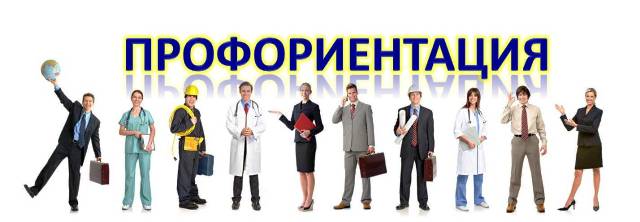 План работыв шестой школьный день«День профориентации»27.04.2019№МероприятияНач. меропрКлассМесто провед.Ответствен-ные1Школа раннего развития9.00каб. 221Федосенко Н.В.2Подвижные игры10.002-4стадионДрачан Ю.М.3Викторина «Азбука профессий»11.002-4каб. 214Симачёва Е.П.4Трудовой десант «Мы вместе – сила!»10.005-6тер-рия учрежд.Крамина Ю.В.5Интеллектуальная игра «Я люблю Беларусь»7-810.00каб. 317Чигир К.Л.6Час общения «Страдания от кибермании»11.009-10каб.318Игнатчик Е.М.7Дискуссионный клуб «Социальные сети: за и против»12.009каб. 311Кабариха Ю.А.8Игра «Профессии наших родителей»10.002каб. 212Яцевич А.С., педагог-психолог9Викторина «В мире животных» 14.008каб. 320Жуковская О.Л. 10Занятия по интересам18.00 8-11спорт.залСень А.М.